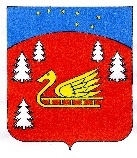 АдминистрацияКрасноозерного сельского поселенияПриозерского муниципального района Ленинградской области.ПОСТАНОВЛЕНИЕот  «07»  февраля 2024 года                       № 49В  соответствии с приложением 2 порядка проведения оценки эффективности реализации муниципальных программ Красноозерного сельского поселения, утвержденного постановлением с Постановлением администрации Красноозерного сельского поселения от 20.12.2021 № 404«Об утверждении Порядка разработки, утверждения, реализации и оценки эффективности муниципальных программ муниципального образования Красноозерное сельское поселение муниципального образования Приозерский муниципальный район Ленинградской области», Уставом Красноозерного сельского поселения  Приозерского муниципального района Ленинградской области, администрация Красноозерного сельского поселения,   ПОСТАНОВЛЯЕТ:1. Утвердить Годовой отчет о ходе реализации и оценки эффективности муниципальной программы «Развитие муниципальной службы в муниципальном образовании Красноозерное сельское поселение муниципального образования Приозерский муниципальный район Ленинградской области на 2022-2024 годы» за 2023 год.      2. Разместить настоящее постановление на официальном сайте администрации Красноозерного сельского поселения в сети Интернет и опубликовать в средствах массовой информации в сетевом издании «Ленинградское информационное агентство» (ЛЕНОБЛИНФОРМ).     3. Настоящее постановление вступает в силу после его официального опубликования (обнародования).     4. Контроль за выполнением настоящего постановления оставляю за собой.Глава администрации 			        				А.В. РыбакИсп: Благодарев А.Ф. тел. 8(813-79)67-493Разослано: Дело - 2, СМИ-1, сайт -1.Утвержден постановлениемадминистрации Красноозерного СПот 07.02.2024   № 49Годовой отчет об исполнении муниципальной программы за 2023 год «Развитие муниципальной службы в муниципальном образовании Красноозерное сельское поселение муниципального образованияПриозерский муниципальный район Ленинградской области на 2022-2024 годы»Исп. Благодарев А.Ф.Тел. 8-813-79-67-493Годовой отчет об исполнение муниципальной программы«Развитие муниципальной службы в муниципальном образовании Красноозерное сельское поселение муниципального образованияПриозерский муниципальный район Ленинградской области на 2022-2024 годы»Информацияо ходе реализации муниципальной программы /подпрограммы«наименование программы /подпрограммы»Финансирование мероприятий муниципальной программы/подпрограммыСведения
о фактически достигнутых значениях показателей (индикаторов) муниципальной программы за период 2023гОтчето реализации муниципальной программы «Развитие муниципальной службы в муниципальном образовании Красноозерное сельское поселение муниципального образования Приозерский муниципальный район Ленинградской области на 2022-2024 годы»Отчетный период: январь - декабрь 2023 годаОтветственный исполнитель:  Благодарев А.Ф. заместитель главы администрации Красноозерного  СП Оценка эффективности реализации целевой муниципальной программы: «Развитие муниципальной службы в муниципальном образовании Красноозерное сельское поселение муниципального образования Приозерский муниципальный район Ленинградской  области на 2022-2024 годы»В качестве критериев оценки результативности реализации муниципальных программ в соответствии с Постановлением администрации МО Красноозерное сельское поселение от 20.12.2021 № 404 «Об утверждении Порядка разработки, утверждения, реализации и оценки эффективности муниципальных программ муниципального образования Красноозерное сельское поселение муниципального образования Приозерский муниципальный район Ленинградской области».Индекс результативности Программы (мероприятия) оценивается по каждому целевому показателю в год t и за расчетный период T:         ПфitРit = ------,         Ппitгде:Рit - результативность достижения i-го показателя, характеризующего ход реализации Программы, в год t;Пфit - фактическое значение i-го показателя, характеризующего реализацию Программы, в год t Ппit - плановое значение i-го показателя, характеризующего реализацию Программы, в год t;i - номер показателя Программы.1	Пфit -фактическое значение i-го показателя, характеризующего реализацию Программы, в год t	чел.5	Количество муниципальных служащих, прошедших курсы повышения квалификации за счет средств бюджета муниципального образования2	Ппit - плановое значение i-го показателя, характеризующего реализацию Программы, в год t;	чел. 6	Количество муниципальных служащих, прошедших курсы повышения квалификации за счет средств бюджета муниципального образования         ПфitРit = ------ =        2/6= 0,3        Ппit1	Пфit -фактическое значение i-го показателя, характеризующего реализацию Программы, в год t	ед.7	Количество изданных документов по муниципальной службе и кадрам (положений)2	Ппit - плановое значение i-го показателя, характеризующего реализацию Программы, в год t;	ед .7	Количество изданных документов по муниципальной службе и кадрам (положений)         ПфitРit = ------ =        9/7= 1,3         Ппit1	Пфit -фактическое значение i-го показателя, характеризующего реализацию Программы, в год t	чел.2	Количество муниципальных служащих, прошедших аттестацию2	Ппit - плановое значение i-го показателя, характеризующего реализацию Программы, в год t;	чел .2	Количество муниципальных служащих, прошедших аттестацию         ПфitРit = ------ =        0/2= 0        Ппit1	Пфit -фактическое значение i-го показателя, характеризующего реализацию Программы, в год t	чел.0	Количество муниципальных служащих сдавших квалификационные экзамены2	Ппit - плановое значение i-го показателя, характеризующего реализацию Программы, в год t;	чел .5	Количество муниципальных служащих сдавших квалификационные экзамены           ПфitРit = ------ =        0/5= 0         ПпitИнтегральная оценка результативности Программы в год t определяется по следующей формуле:        SUM Рit                                  Ht = ------- x 100,           mгде:Ht - интегральная оценка результативности Программы в год t (в процентах);Рit - индекс результативности по i-му показателю <1> в год t;m - количество показателей Программы.-------------------------------<1> Все целевые и объемные показатели Программы являются равнозначными.Рit - индекс результативности по i-му показателю <1> в год t;	0,8; 1;1;m - количество показателей Программы.	3 показателя	1.) Количество муниципальных служащих, прошедших курсы повышения квалификации за счет средств бюджета муниципального образования2.) Количество изданных документов по муниципальной службе и кадрам (положений)3.) Количество муниципальных служащих, прошедших аттестациюHt= ((0,3+1,3+0+0)/4)*100=40% Эффективность реализации Программы определяется как соотношение интегральной оценки результативности Программы и уровня финансирования:         HtЭt = ---- x 100,         Stгде:Эt - эффективность Программы в год t;St - уровень финансирования Программы в год t, определяется как отношение фактического объема финансирования к запланированному объему финансирования в год t;Ht - интегральная оценка результативности Программы в год t.St - уровень финансирования Программы в год t, определяется как отношение фактического объема финансирования к запланированному объему финансирования в год t;	St =    30/30 *100 = 100	фактический объем финансирования по программе меньше запланированного связан с проведением конкурсных процедур (котировок и аукционов), что позволило заключить контракты по более низким ценам, чем планировалось изначально.Ht - интегральная оценка результативности Программы в год t.	100	          HtЭt = ---- x 100= 40/100*100=  40%          StПри завершении расчетов показателей формулируются выводы по оценке эффективности реализации Программы с учетом следующих критериев:значение показателя (Эt) от 90 до 110% - реализация Программы соответствует запланированным результатам при запланированном объеме расходов - запланированная эффективность реализации Программы;значение показателя (Эt) более 110% - эффективность реализации Программы более высокая по сравнению с запланированной;значение показателя (Эt) от 50 до 90% - эффективность реализации Программы более низкая по сравнению с запланированной;значение показателя (Эt) менее 50% - Программа реализуется неэффективно.Вывод: значение эффективность программы 40%.  Программа «Развитие муниципальной службы в муниципальном образовании Красноозерное сельское поселение муниципального образования Приозерский муниципальный район Ленинградской области на 2022-2024 годы» реализуется неэффективно.Информация о внесении изменений в программу«Развитие муниципальной службы в муниципальном образовании Красноозерное сельское поселение муниципального образования Приозерский муниципальный район Ленинградской области на 2022-2024 годы»Предложения по дальнейшей реализации муниципальной программы ««Развитие муниципальной службы в муниципальном образовании Красноозерное сельское поселение муниципального образования Приозерский муниципальный район Ленинградской области на 2022 -2024 годы»Реализация муниципальной программы обеспечит:- повышение уровня квалификации специалистов до 90%-увеличение числа изданных документов по муниципальной службе и кадрам –10 ед.;-увеличение числа проведших обучение по 44-ФЗ. – 1 чел.;-увеличение числа проведших обучение по пожарной безопасности –1 чел.;- увеличение числа проведших обучение по делопроизводству (кадры и делопроизводство, архив и делопроизводство) – 1 чел.;- увеличение числа проведших обучение по программам (новое в бюджетном законодательстве, земельном законодательстве) –4 чел.;увеличение числа проведших обучение по нотариату – 1 чел.;План реализации муниципальной программы на 2024 годОб утверждении годового отчета о ходе реализации и оценки эффективности муниципальной программы «Развитие муниципальной службы в муниципальном образовании Красноозерное сельское поселение муниципального образования Приозерский муниципальный район Ленинградской области на 2022-2024 годы» за 2023 годОтветственный исполнительмуниципальной программы:  Заместитель главы администрации Красноозерного СП А.Ф. БлагодаревДата составления отчета:07.02.2024г.N
п/пПоказатель (индикатор) (наименование)Ед. измеренияЗначения показателей (индикаторов) муниципальной программы, подпрограммы муниципальной программы, проектаЗначения показателей (индикаторов) муниципальной программы, подпрограммы муниципальной программы, проектаЗначения показателей (индикаторов) муниципальной программы, подпрограммы муниципальной программы, проектаОбоснование отклонений значении показателя (индикатора)N
п/пПоказатель (индикатор) (наименование)Ед. измеренияГод, предшествующий отчетномуОтчетный годОтчетный годОбоснование отклонений значении показателя (индикатора)N
п/пПоказатель (индикатор) (наименование)Ед. измеренияГод, предшествующий отчетномуПланФакт (2)Обоснование отклонений значении показателя (индикатора)12345671Количество муниципальных служащих, прошедших курсы повышения квалификации за счет средств бюджета муниципального образованиячел.462Кадровые перемещение – 50 %2Количество изданных документов по муниципальной службе и кадрам (положений)ед.3793Количество муниципальных служащих, прошедших аттестациючел.220Кадровые перемещение – 50 %4Количество проведенных квалификационных экзаменов у муниципальных служащихчел.050Кадровые перемещение – 50 %NНаименование основного мероприятия, проекта, мероприятия основного мероприятия, мероприятия проектаОбъем финансового обеспечения муниципальной программы в отчетном году (тыс. рублей)Объем финансового обеспечения муниципальной программы в отчетном году (тыс. рублей)Объем финансового обеспечения муниципальной программы в отчетном году (тыс. рублей)Объем финансового обеспечения муниципальной программы в отчетном году (тыс. рублей)Объем финансового обеспечения муниципальной программы в отчетном году (тыс. рублей)Финансирование муниципальной программы на отчетную дату (нарастающим итогом) (тыс. рублей)Финансирование муниципальной программы на отчетную дату (нарастающим итогом) (тыс. рублей)Финансирование муниципальной программы на отчетную дату (нарастающим итогом) (тыс. рублей)Финансирование муниципальной программы на отчетную дату (нарастающим итогом) (тыс. рублей)Финансирование муниципальной программы на отчетную дату (нарастающим итогом) (тыс. рублей)Финансирование муниципальной программы на отчетную дату (нарастающим итогом) (тыс. рублей)Фактическое исполнение муниципальной программы на отчетную дату (нарастающим итогом) (тыс. рублей)Фактическое исполнение муниципальной программы на отчетную дату (нарастающим итогом) (тыс. рублей)Фактическое исполнение муниципальной программы на отчетную дату (нарастающим итогом) (тыс. рублей)Фактическое исполнение муниципальной программы на отчетную дату (нарастающим итогом) (тыс. рублей)Фактическое исполнение муниципальной программы на отчетную дату (нарастающим итогом) (тыс. рублей)Сведения о достигнутых результатахОценка выполненияNНаименование основного мероприятия, проекта, мероприятия основного мероприятия, мероприятия проектаВсего, в том числе:Местный бюджетОбластной бюджетФедеральный бюджетПрочие источникиВсего, в том числе:Местный бюджетМестный бюджетОбластной бюджетФедеральный бюджетПрочие источникиВсего, в том числе:Местный бюджетОбластной бюджетФедеральный бюджетПрочие источникиСведения о достигнутых результатахОценка выполнения12345678910101112131415161718191.Комплекс процессных мероприятий «Развитие муниципальной службы»30,030,000030,030,0000030,030,0000100%мероприятие выполнено 1.1Мероприятия  «По поддержке развития муниципальной службы»30,030,000030,030,0000030,030,0000100%мероприятие выполненоВсего по муниципальной программеВсего по муниципальной программе30,030,000030,030,0000030,030,0000100%мероприятие выполненоМероприятияданные на 01.01.2024г.   согласно Постановлению № 53 от 30.03.2022данные на 01.01.2024г.   согласно Постановлению № 53 от 30.03.2022согласно Постановлению № 53 от 30.03.2022согласно Постановлению № 53 от 30.03.2022МероприятияЗначения целевых показателейобъем финансирования (тыс. руб.)Значения целевых показателейобъем финансирования (тыс. руб.)Количество муниципальных служащих, прошедших курсы повышения квалификации за счет средств бюджета муниципального образования 6 чел30,06 чел30,0Количество изданных документов по муниципальной службе и кадрам (положений)()7ед30,07 ед30,0Количество муниципальных служащих, прошедших аттестацию()2 чел30,02 чел30,0Наименование государственной программы, подпрограммы, структурного элемента Наименование целевого показателя муниципальной подпрограммыГод реализацииЕд. изм.Значения целевых показателейЗапланированные расходы (тыс. руб. в ценах соответствующих лет)Наименование государственной программы, подпрограммы, структурного элемента Наименование целевого показателя муниципальной подпрограммыГод реализацииЕд. изм.Значения целевых показателейЗапланированные расходы (тыс. руб. в ценах соответствующих лет)123456«Развитие муниципальной службы в муниципальном образовании Красноозерное сельское поселение муниципального образования Приозерский муниципальный район Ленинградской области на 2022 - 2024 годы»Количество муниципальных служащих, прошедших курсы повышения квалификации за счет средств бюджета муниципального образования2024чел.660,0«Развитие муниципальной службы в муниципальном образовании Красноозерное сельское поселение муниципального образования Приозерский муниципальный район Ленинградской области на 2022 - 2024 годы»Количество изданных документов по муниципальной службе и кадрам (положений)2024ед.1060,0«Развитие муниципальной службы в муниципальном образовании Красноозерное сельское поселение муниципального образования Приозерский муниципальный район Ленинградской области на 2022 - 2024 годы»Количество муниципальных служащих, прошедших аттестацию2024чел.260,0